Key TermsTheme 3 – Business decisions and strategyThis Key Terms list is designed for you to complete in your Study Periods.  The aim is for you to consolidate your learning and identify any knowledge gaps. You will be tested on your key terms regularly!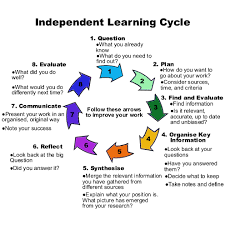 You can use the following resources to help you:Getting Started Guide (this is on XXXXXXX)Tutor2U website (google the topic area and Tutor2u as the site is difficult to navigate around!)Tutor2u Youtube channelYour class notesThe Edexcel A-Level Business text bookEdexcel A-Level Business revision guideThe CGP A-Level Business revision guide3.1 Business objectives and strategy3.2 Business growth3.3 Decision making techniques3.4 Influences on business decisions3.5 Assessing competitivenessTermDefinitionCorporate objectivesMission statementCorporate aimsCorporate strategyAnsoff’s MatrixPorter’s strategic matrixDistinctive capabilityDiversificationPenetration strategyPortfolio analysisProduct developmentExternal auditInternal auditSWOT analysisTrade associationMonopolyOligopolyPESTLE analysisKey termDefinitionDiseconomies of scaleEconomies of scaleExternal economies of scaleInternal economies of scaleMinimum efficient scaleBackward vertical integrationForward vertical integrationHorizontal integrationIntegrationMergerSynergyTakeoverVertical integrationInorganic growthOrganic growthMonopoliste-commerceKey termDefinitionCentringCorrelationCorrelation coefficientMoving averageScatter graphTime series analysisAverage rate of return (ARR)Capital costDiscounted cash flowInvestmentInvestment appraisalNet cash flowNet present valuePayback periodPresent valueDecision treeEarliest start timeCritical pathCritical path analysisFree floatLatest finish timeNetwork diagramNodesTotal floatKey termsDefinitionAsset stripingEvidence-based decision makingLong termShort termStrategic decisionsSubjective decision makingCultural dimensionsCorporate cultureStrong cultureExternal stakeholderInternal stakeholderStakeholder valueStakeholderCorporate social responsibility (CSR)Ethical code of practiceEthicsLiving wageNational minimum wageRemunerationSanctions/trade embargosKey termDefinitionFinance costFinance incomeGearing ratiosProfitability/performance ratiosRatio analysisReturn on capital employed (ROCE)Window dressingLabour productivityLabour retentionLabour turnoverRate of absenteeismOrganisational changeTransformational leadershipManagement of changeBusiness continuity planRisk assessmentRisk mitigation plansscenario planningSuccession planning